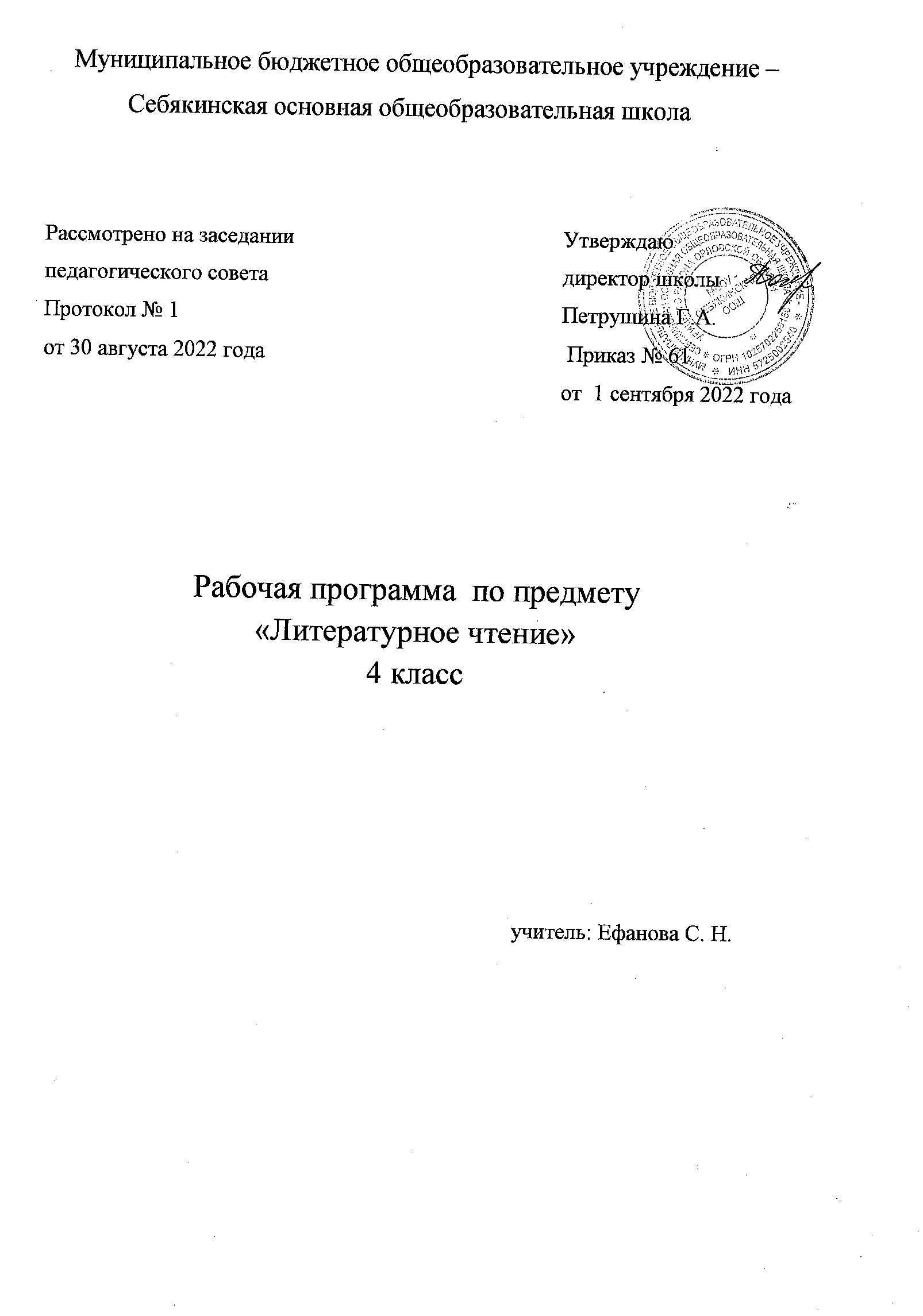 ПОЯСНИТЕЛЬНАЯ ЗАПИСКАРабочая программа учебного предмета «Литературное чтение» для обучающихся 4 класса на уровне начального общего образования составлена на основе Требований к результатам освоения программы начального общего образования Федерального государственного образовательного стандарта начального общего образования (далее — ФГОС НОО), а также ориентирована на целевые приоритеты духовно-нравственного развития, воспитания и социализации обучающихся, сформулированные в Примерной программе воспитания.ОБЩАЯ ХАРАКТЕРИСТИКА УЧЕБНОГО ПРЕДМЕТА "ЛИТЕРАТУРНОЕ ЧТЕНИЕ"«Литературное чтение» — один из ведущих предметов начальной школы, который обеспечивает, наряду с достижением предметных результатов, становление базового умения, необходимого для успешного изучения других предметов и дальнейшего обучения, читательской грамотности и закладывает основы интеллектуального, речевого, эмоционального, духовно-нравственного развития младших школьников. Курс «Литературное чтение» призван ввести ребёнка в мир художественной литературы, обеспечить формирование навыков смыслового чтения, способов и приёмов работы с различными видами текстов и книгой, знакомство с детской литературой и с учётом этого направлен на общее и литературное развитие младшего школьника, реализацию творческих способностей обучающегося, а также на обеспечение преемственности в изучении систематического курса литературы.Содержание учебного предмета «Литературное чтение» раскрывает следующие направления литературного образования младшего школьника: речевая и читательская деятельности, круг чтения, творческая деятельность.В основу отбора произведений положены общедидактические принципы обучения: соответствие возрастным  возможностям и особенностям восприятия младшим школьником фольклорных произведений и литературных текстов; представленность в произведениях нравственно-эстетических ценностей, культурных традиций народов России, отдельных произведений выдающихся представителей мировой детской литературы; влияние прослушанного (прочитанного) произведения на эмоционально-эстетическое развитие обучающегося, на совершенствование его творческих способностей. При отборе произведений для слушания и чтения учитывались преемственные связи с дошкольным опытом знакомства с произведениями фольклора, художественными произведениями детской литературы, а также перспективы изучения предмета «Литература» в основной школе. Важным принципом отбора содержания предмета «Литературное чтение» является представленность разных жанров, видов и стилей произведений, обеспечивающих формирование функциональной литературной  грамотности  младшего  школьника, а также возможность достижения метапредметных результатов, способности обучающегося воспринимать различные учебные тексты при изучении других предметов учебного плана начальной школы.Планируемые результаты включают личностные, метапредметные результаты за период обучения, а также предметные достижения младшего школьника за каждый год обучения в начальной школе. 	На курс «Литературное чтение» в 4 классе отводится 136 ч.ЦЕЛИ ИЗУЧЕНИЯ УЧЕБНОГО ПРЕДМЕТА "ЛИТЕРАТУРНОЕ ЧТЕНИЕ"Приоритетная цель обучения литературному чтению — становление грамотного читателя, мотивированного к использованию читательской деятельности как средства самообразования и саморазвития, осознающего роль чтения в успешности обучения и повседневной жизни, эмоционально откликающегося на прослушанное или прочитанное произведение. Приобретённые младшими школьниками знания, полученный опыт решения учебных задач, а также сформированность предметных и универсальных действий в процессе изучения предмета «Литературное чтение» станут фундаментом обучения в основном звене школы, а также будут востребованы в жизни.	Достижение заявленной цели определяется особенностями курса литературного чтения и решением следующих задач:—  формирование у младших школьников положительной мотивации к систематическому чтению и слушанию художественной литературы и произведений устного народного творчества—  достижение необходимого для продолжения образования уровня общего речевого развития;—  осознание значимости художественной литературы и произведений устного народного творчества для всестороннего развития личности человека;—  первоначальное представление о многообразии жанров художественных произведений и произведений устного народного творчества;—  овладение элементарными умениями анализа и интерпретации текста, осознанного использования при анализе текста изученных литературных понятий: прозаическая и стихотворная речь; жанровое разнообразие произведений (общее представление о жанрах); устное народное творчество, малые жанры фольклора (считалки, пословицы, поговорки, загадки, фольклорная сказка); басня (мораль, идея, персонажи); литературная сказка, рассказ; автор; литературный герой; образ; характер; тема; идея; заголовок и содержание; композиция; сюжет; эпизод, смысловые части; стихотворение (ритм, рифма); средства художественной выразительности (сравнение, эпитет, олицетворение);—  овладение техникой смыслового чтения вслух (правильным плавным чтением, позволяющим понимать смысл прочитанного, адекватно воспринимать чтение слушателями).СОДЕРЖАНИЕ УЧЕБНОГО ПРЕДМЕТА О Родине, героические страницы истории. Наше Отечество, образ родной земли в стихотворных и прозаических произведениях писателей и поэтов ХIХ и ХХ веков (по выбору, не менее четырёх, например произведения И. С. Никитина, Н. М.  Языкова, С. Т.  Романовского, А. Т.  Твардовского, М. М. Пришвина, С. Д. Дрожжина, В. М. Пескова и др.). Представление о проявлении любви к родной земле в литературе разных народов (на примере писателей родного края, представителей разных народов России). Страницы истории России, великие люди и события: образы Александра Невского, Дмитрия Пожарского, Дмитрия Донского, Александра Суворова, Михаила Кутузова и других выдающихся защитников Отечества  в  литературе  для детей. Отражение нравственной идеи: любовь к Родине. Героическое прошлое России, тема Великой Отечественной войны в произведениях литературы (на примере рассказов А. П. Платонова, Л. А. Кассиля, В. К. Железняка, С. П. Алексеева). Осознание понятия: поступок, подвиг.	Круг чтения: народная и авторская песня: понятие исторической песни, знакомство с песнями на тему Великой Отечественной войны.	Фольклор (устное народное творчество). Фольклор как народная духовная культура (произведения по выбору). Многообразие видов фольклора: словесный, музыкальный, обрядовый (календарный).Культурное значение фольклора для появления художественной литературы. Малые жанры фольклора (назначение,   сравнение,   классификация).   Собиратели   фольклора (А. Н. Афанасьев, В.И. Даль). Виды сказок: о животных, бытовые, волшебные. Отражение в произведениях фольклора нравственных ценностей, быта и культуры народов мира. Сходство фольклорных произведений разных народов по тематике, художественным образам и форме («бродячие» сюжеты). Круг чтения: былина как эпическая песня о героическом событии. Герой былины — защитник страны. Образы русских богатырей: Ильи Муромца, Алёши Поповича, Добрыни Никитича, Никиты Кожемяки (где жил, чем занимался, какими качествами  обладал).   Средства  художественной выразительности в былине: устойчивые выражения, повторы, гипербола. Устаревшие слова, их место в былине и представление в современной лексике. Народные былинно-сказочные темы в творчестве художника В. М. Васнецова.Творчество А. С. Пушкина. Картины природы в лирических произведениях А. С. Пушкина. Средства художественной выразительности в стихотворном произведении (сравнение, эпитет, олицетворение, метафора). Круг чтения: литературные сказки  А.  С.  Пушкина  в  стихах:  «Сказка  о  мёртвой царевне и о семи богатырях». Фольклорная основа авторской сказки. Положительные и отрицательные герои, волшебные помощники, язык авторской сказки.Творчество И. А. Крылова. Представление о басне как лиро-эпическом жанре. Круг чтения: басни на примере произведений И. А. Крылова, И. И. Хемницера, Л. Н. Толстого, С. В. Михалкова. Басни стихотворные и прозаические (не менее трёх). Развитие событий в басне, её герои (положительные, отрицательные). Аллегория в баснях. Сравнение басен: назначение, темы и герои, особенности языка.Творчество М. Ю. Лермонтова. Круг чтения: лирические произведения М. Ю. Лермонтова (не менее трёх). Средства художественной выразительности (сравнение, эпитет, олицетворение); рифма, ритм. Метафора как «свёрнутое» сравнение. Строфа как элемент композиции стихотворения.Переносное значение   слов   в   метафоре. Метафора   в   стихотворениях М. Ю. Лермонтова.Литературная сказка. Тематика авторских стихотворных сказок (две-три по выбору). Герои литературных сказок (произведения   М.  Ю.   Лермонтова,   П.  П.  Ершова,   П. П. Бажова, С. Т. Аксакова, С.  Я.  Маршака и др.). Связь литературной сказки с фольклорной: народная речь — особенность авторской сказки. Иллюстрации в сказке: назначение, особенности.Картины природы в творчестве поэтов и писателей ХIХ— ХХ веков.  Лирика,  лирические произведения  как  описание в стихотворной форме чувств поэта, связанных с наблюдениями, описаниями природы. Круг чтения: лирические произведения поэтов и писателей (не менее пяти авторов по выбору): В. А. Жуковский, Е.  А.  Баратынский, Ф.  И.  Тютчев, А.  А.  Фет, Н.  А. Некрасов,  И.  А.   Бунин,  А.  А.   Блок,  К.  Д.   Бальмонт, М. И. Цветаева и др. Темы стихотворных произведений, герой лирического произведения. Авторские приёмы создания художественного образа в лирике. Средства выразительности в произведениях лирики: эпитеты, синонимы, антонимы, сравнения, олицетворения, метафоры. Репродукция картины как иллюстрация к лирическому произведению.	Творчество Л. Н. Толстого. Круг чтения (не менее трёх произведений): рассказ (художественный и научно-познавательный), сказки, басни, быль. Повесть как эпический жанр (общее представление).Значение реальных жизненных ситуаций в создании рассказа, повести. Отрывки из автобиографической повести Л. Н. Толстого «Детство». Особенности художественного текста-описания: пейзаж, портрет героя, интерьер. Примеры текста-рассуждения в рассказах Л. Н. Толстого.Произведения о животных и родной природе. Взаимоотношения человека и животных, защита и охрана природы — тема произведений литературы. Круг чтения (не менее трёх авторов): на  примере произведений  А. И.   Куприна,  В.  П.   Астафьева, К. Г. Паустовского, М. М. Пришвина, Ю. И. Коваля и др.Произведения о детях. Тематика произведений о детях, их жизни, играх и занятиях, взаимоотношениях со взрослыми и сверстниками (на примере произведений не менее трёх авторов): А.  П.  Чехова, Б.  С.  Житкова, Н.  Г. Гарина-Михайловского, В. В. Крапивина и др. Словесный портрет героя как его характеристика. Авторский способ выражения главной мысли. Основные события сюжета, отношение к ним героев. Пьеса. Знакомство с новым жанром — пьесой-сказкой.  Пьеса — произведение литературы и театрального искусства (одна по выбору). Пьеса как жанр  драматического  произведения. Пьеса и сказка: драматическое и эпическое произведения. Авторские ремарки: назначение, содержание.Юмористические произведения. Круг чтения (не менее двух произведений по выбору): юмористические произведения на примере рассказов М. М. Зощенко, В.  Ю. Драгунского, Н. Н. Носова, В. В. Голявкина. Герои юмористических произведений. Средства выразительности текста юмористического содержания: гипербола. Юмористические произведения в кино и театре.Зарубежная литература. Расширение круга чтения произведений зарубежных писателей. Литературные сказки Ш. Перро, Х.-К. Андерсена, братьев Гримм, Э. Т. А. Гофмана, Т. Янссон и др. (по выбору). Приключенческая литература: произведения Дж. Свифта, Марка Твена. Библиографическая  культура   (работа   с   детской   книгой и справочной литературой). Польза чтения и книги: книга — друг и учитель. Правила читателя и способы выбора книги (тематический, систематический   каталог). Виды   информации в книге: научная, художественная (с опорой на внешние показатели книги), её справочно-иллюстративный материал. Очерк как повествование о реальном событии. Типы книг (изданий): книга-произведение, книга-сборник, собрание сочинений, периодическая печать, справочные издания. Работа с источниками периодической печати.ПЛАНИРУЕМЫЕ ОБРАЗОВАТЕЛЬНЫЕ РЕЗУЛЬТАТЫ	Изучение литературного чтения в 4 классе направлено на достижение обучающимися личностных, метапредметных и предметных результатов освоения учебного предмета.ЛИЧНОСТНЫЕ РЕЗУЛЬТАТЫЛичностные результаты освоения программы предмета «Литературное чтение» достигаются в процессе единства учебной и воспитательной деятельности, обеспечивающей позитивную динамику развития личности младшего школьника, ориентированную на процессы самопознания, саморазвития и самовоспитания. Личностные результаты освоения программы предмета «Литературное чтение»отражают освоение младшими школьниками социально значимых норм и отношений, развитие позитивного отношения обучающихся к общественным, традиционным, социокультурным и духовно-нравственным ценностям, приобретение опыта применения сформированных представлений и отношений на практике.Гражданско-патриотическое воспитание:—  становление ценностного отношения к своей Родине — России, малой родине, проявление интереса к изучению родного языка, истории и культуре Российской Федерации, понимание естественной связи прошлого и настоящего в культуре общества;—  осознание своей этнокультурной и российской гражданской идентичности, сопричастности к прошлому, настоящему и будущему своей страны и родного края, проявление уважения к традициям и культуре своего и других народов в процессе восприятия и анализа произведений выдающихся представителей русской литературы и творчества народов России;—  первоначальные представления о человеке как члене общества, о правах и ответственности, уважении и достоинстве человека, о нравственно-этических нормах поведения и правилах межличностных отношений.Духовно-нравственное воспитание:—  освоение опыта человеческих взаимоотношений, признаки индивидуальности каждого человека, проявление сопереживания, уважения, любви, доброжелательности и других моральных качеств к родным, близким и чужим людям, независимо от их национальности, социального статуса, вероисповедания;—  осознание этических понятий, оценка поведения и поступков персонажей художественных произведений в ситуации нравственного выбора;—  выражение своего видения мира, индивидуальной позиции посредством накопления и систематизации литературных впечатлений, разнообразных по эмоциональной окраске;—  неприятие любых форм поведения, направленных на причинение физического и морального вреда другим людям Эстетическое воспитание:—  проявление уважительного отношения и интереса к художественной культуре, к различным видам искусства, восприимчивость к разным видам искусства, традициям и творчеству своего и других народов, готовность выражать своё отношение в разных видах художественной деятельности;—  приобретение  эстетического  опыта  слушания,  чтения и эмоционально-эстетической оценки произведений фольклора и художественной литературы;—  понимание образного языка художественных произведений, выразительных средств, создающих художественный образ.Физическое воспитание, формирование культуры здоровья эмоционального благополучия:—  соблюдение правил  здорового  и  безопасного  (для  себя и других людей) образа жизни в окружающей среде (в том числе информационной);—  бережное отношение к физическому и психическому здоровью.Трудовое воспитание:—  осознание ценности труда в жизни человека и общества, ответственное потребление и бережное отношение к результатам труда, навыки участия в различных видах трудовой деятельности, интерес к различным профессиям.Экологическое воспитание:—  бережное отношение к природе, осознание проблем взаимоотношений человека и животных, отражённых в литературных произведениях;—  неприятие действий, приносящих ей вред.Ценности научного познания:—  ориентация в деятельности на первоначальные представления о научной картине мира, понимание важности слова как средства создания словесно-художественного образа, способа выражения мыслей, чувств, идей автора;—  овладение смысловым чтением для решения различного уровня учебных и жизненных задач;—  потребность в самостоятельной читательской деятельности, саморазвитии средствами литературы, развитие познавательного интереса, активности, инициативности, любознательности и самостоятельности в познании произведений фольклора и художественной литературы, творчества писателей.МЕТАПРЕДМЕТНЫЕ РЕЗУЛЬТАТЫ	В результате изучения предмета «Литературное чтение» в начальной школе у обучающихся будут сформированы познавательные универсальные учебные действия: 
	базовые логические действия:—  сравнивать произведения по теме, главной мысли (морали), жанру, соотносить произведение и его автора, устанавливать основания для сравнения произведений, устанавливать аналогии;—  объединять произведения по жанру, авторской принадлежности;—  определять существенный признак для классификации, классифицировать произведения по темам, жанрам и видам;—  находить закономерности и противоречия при анализе сюжета (композиции), восстанавливать нарушенную последовательность событий (сюжета), составлять аннотацию, отзыв по предложенному алгоритму;—  выявлять недостаток информации для решения учебной (практической) задачи на основе предложенного алгоритма;—  устанавливать причинно-следственные связи в сюжете фольклорного и художественного текста, при составлении плана, пересказе текста, характеристике поступков героев;базовые исследовательские действия:—  определять разрыв между реальным и желательным состоянием объекта (ситуации) на основе предложенных учителем вопросов;—  формулировать с помощью учителя цель, планировать изменения объекта, ситуации;—  сравнивать несколько вариантов решения задачи, выбирать наиболее подходящий (на основе предложенных критериев);	—  проводить по предложенному плану опыт, несложное исследование по  установлению 	особенностей  объекта  изучения и связей между объектами (часть — целое, причина —	следствие);	—  формулировать выводы и подкреплять их доказательствами на основе результатов 	проведённого наблюдения (опыта, классификации, сравнения, исследования);-  прогнозировать возможное развитие  процессов,  событий и их последствия в аналогичных 	или сходных ситуациях; работа с информацией:	—  выбирать источник получения информации;	—  согласно заданному алгоритму находить в предложенном источнике информацию, 	представленную в явном виде;	—  распознавать достоверную и недостоверную информацию самостоятельно или на основании 	предложенного учителем способа её проверки;	—  соблюдать с помощью взрослых (учителей, родителей (законных представителей) правила 	информационной безопасности при поиске информации в сети Интернет;	—  анализировать и создавать текстовую, видео, графическую, звуковую информацию в 	соответствии с учебной задачей;	—  самостоятельно создавать схемы, таблицы для представления информации.	К концу обучения в начальной школе у обучающегося формируются коммуникативные универсальные учебные действия: 	общение:	—  воспринимать и формулировать суждения, выражать эмоции в соответствии с целями и 	условиями общения в знакомой среде;	—  проявлять уважительное отношение к собеседнику, соблюдать правила ведения диалога и 	дискуссии;	—  признавать возможность существования разных точек зрения;	—  корректно и аргументированно высказывать своё мнение;	—  строить речевое высказывание в соответствии с поставленной задачей;	—  создавать устные и письменные тексты (описание, рассуждение, повествование);	—  готовить небольшие публичные выступления;	—  подбирать иллюстративный материал (рисунки, фото, плакаты) к тексту выступления.К концу обучения в начальной школе у обучающегося формируются регулятивные универсальные учебные действия: 	самоорганизация:—  планировать действия по решению учебной задачи для получения результата;—  выстраивать последовательность выбранных действий;самоконтроль:—  устанавливать причины успеха/неудач учебной деятельности;—  корректировать свои учебные действия для преодоления ошибок.Совместная деятельность:—  формулировать краткосрочные и долгосрочные цели (индивидуальные с учётом участия в коллективных задачах) в стандартной (типовой) ситуации на основе предложенного формата планирования, распределения промежуточных шагов и сроков;—  принимать цель совместной деятельности, коллективно строить действия по её достижению: распределять роли, договариваться, обсуждать процесс и результат совместной работы;—  проявлять готовность руководить, выполнять поручения, подчиняться;—  ответственно выполнять свою часть работы;—  оценивать свой вклад в общий результат;—  выполнять совместные проектные задания с опорой на предложенные образцы.ПРЕДМЕТНЫЕ РЕЗУЛЬТАТЫПредметные результаты освоения программы начального общего образования по учебному предмету «Литературное чтение» отражают специфику содержания предметной области, ориентированы на применение знаний, умений и навыков обучающимися в различных учебных ситуациях и жизненных условиях и представлены по годам обучения.К концу обучения в четвёртом классе обучающийся научится:—  осознавать значимость художественной литературы и фольклора для всестороннего развития личности человека, находить в произведениях отражение нравственных ценностей, фактов бытовой и духовной культуры народов России и мира, ориентироваться в нравственно-этических понятиях в контексте изученных произведений;—  демонстрировать интерес  и  положительную  мотивацию к систематическому чтению и слушанию художественной литературы и произведений устного народного творчества: формировать собственный круг чтения;—  читать вслух и про себя в соответствии с учебной задачей, использовать разные виды чтения (изучающее, ознакомительное, поисковое выборочное, просмотровое выборочное);—  читать вслух целыми словами без пропусков и перестановок букв и слогов доступные по восприятию и небольшие по объёму прозаические и стихотворные произведения в темпе не менее 80 слов в минуту (без отметочного оценивания);—  читать наизусть не менее 5 стихотворений в соответствии с изученной тематикой произведений;—  различать художественные произведения и познавательные тексты;—  различать прозаическую и стихотворную речь: называть особенности стихотворного произведения (ритм, рифма, строфа), отличать лирическое произведение от эпического;—  понимать жанровую принадлежность, содержание, смысл прослушанного/прочитанного произведения: отвечать и формулировать вопросы (в том числе проблемные) к познавательным, учебным и художественным текстам;—  различать и называть отдельные жанры фольклора (считалки, загадки, пословицы, потешки, небылицы, народные песни, скороговорки, сказки о животных, бытовые и волшебные), приводить примеры произведений фольклора разных народов России;—  соотносить читаемый текст с жанром художественной литературы (литературные сказки, рассказы, стихотворения, басни), приводить примеры разных жанров литературы России и стран мира;—  владеть элементарными умениями анализа и интерпретации текста: определять тему и главную мысль, последовательность событий в тексте произведения, выявлять связь событий, эпизодов текста;—  характеризовать героев, давать оценку их поступкам, составлять портретные характеристики персонажей, выявлять взаимосвязь между поступками и мыслями, чувствами героев, сравнивать героев одного произведения по самостоятельно выбранному критерию (по аналогии или по контрасту), характеризовать собственное отношение к героям, поступкам; находить в тексте средства изображения героев (портрет) и выражения их чувств, описание пейзажа и интерьера, устанавливать причинно-следственные связи событий, явлений, поступков героев;—  объяснять значение незнакомого слова с опорой на контекст и с использованием словаря; находить в тексте примеры использования слов в прямом и переносном значении, средства художественной выразительности (сравнение, эпитет, олицетворение, метафора);—  осознанно применять изученные понятия (автор, мораль басни, литературный герой, персонаж, характер, тема, идея, заголовок, содержание произведения, эпизод, смысловые части, композиция, сравнение, эпитет, олицетворение, метафора, лирика, эпос, образ);—  участвовать в обсуждении прослушанного/прочитанного произведения: строить монологическое и диалогическое высказывание с соблюдением норм русского литературного языка (норм произношения, словоупотребления,  грамматики);  устно и письменно формулировать простые выводы на основе прослушанного/прочитанного текста, подтверждать свой ответ примерами из текста;—  составлять план текста (вопросный, номинативный, цитатный), пересказывать (устно) подробно, выборочно, сжато (кратко), от лица героя, с изменением лица рассказчика, от третьего лица;—  читать по ролям с соблюдением норм произношения, расстановки ударения, инсценировать небольшие эпизоды из произведения;—  составлять устные и письменные высказывания на заданную тему по содержанию 
произведения (не менее 10 предложений), писать сочинения на заданную тему, используя разные типы речи (повествование, описание, рассуждение), корректировать собственный текст с учётом правильности, выразительности письменной речи;—  составлять краткий отзыв о прочитанном произведении по заданному алгоритму;—  сочинять по аналогии с прочитанным, составлять рассказ по иллюстрациям, от имени одного из героев, придумывать продолжение прочитанного произведения (не менее 10 предложений);—  использовать в соответствии с учебной задачей аппарат издания (обложку, оглавление, аннотацию, иллюстрации, предисловие, приложения, сноски, примечания);—  выбирать книги для самостоятельного чтения с учётом рекомендательного списка,  используя картотеки,  рассказывать о прочитанной книге;—  использовать справочную литературу, включая ресурсы сети Интернет (в условиях контролируемого входа), для получения дополнительной информации в соответствии с учебной задачей.ТЕМАТИЧЕСКОЕ ПЛАНИРОВАНИЕ ПОУРОЧНОЕ ПЛАНИРОВАНИЕУЧЕБНО-МЕТОДИЧЕСКОЕ ОБЕСПЕЧЕНИЕ ОБРАЗОВАТЕЛЬНОГО ПРОЦЕССА ОБЯЗАТЕЛЬНЫЕ УЧЕБНЫЕ МАТЕРИАЛЫ ДЛЯ УЧЕНИКАВиноградова Н.Ф., Хомякова И.С., Сафонова И.В., Петрова В.И.; под редакцией Виноградовой Н.Ф., Литературное чтение (в 3 частях). Учебник. 4 класс. Общество с ограниченной ответственностью«Издательский центр ВЕНТАНА-ГРАФ»; Акционерное общество «Издательство Просвещение»; Введите свой вариант:МЕТОДИЧЕСКИЕ МАТЕРИАЛЫ ДЛЯ УЧИТЕЛЯУроки литературного чтения в современной начальной школе. 4 класс. Книга для учителя. Виноградова Н.Ф., Хомякова И.С., Сафонова И.В., Петрова В.И. ВЕНТАНА-ГРАФ, корпорация "Российский учебник" Источник: https://rosuchebnik.ru/product/uroki-literaturnogo-chteniya-v-sovremennoy-nachalnoy-shkole-4klass-344330/ЦИФРОВЫЕ ОБРАЗОВАТЕЛЬНЫЕ РЕСУРСЫ И РЕСУРСЫ СЕТИ ИНТЕРНЕТhttps://uchebnik.mos.ru/catalogue?types=atomic_objects&subject_ids=2&logical_type_ids=54&class_level_ids=4 https://videouroki.net/video/nachalniyeKlassi/1-class/18/ 
https://resh.edu.ru/subject/32/4/МАТЕРИАЛЬНО-ТЕХНИЧЕСКОЕ ОБЕСПЕЧЕНИЕ ОБРАЗОВАТЕЛЬНОГО ПРОЦЕССАУЧЕБНОЕ ОБОРУДОВАНИЕ Портреты писателейОБОРУДОВАНИЕ ДЛЯ ПРОВЕДЕНИЯ ЛАБОРАТОРНЫХ, ПРАКТИЧЕСКИХ РАБОТ, ДЕМОНСТРАЦИЙ Интерактивная доска№
п/п№
п/пНаименование разделов и тем программыНаименование разделов и тем программыНаименование разделов и тем программыКоличество часовКоличество часовКоличество часовКоличество часовКоличество часовКоличество часовКоличество часовДата 
изученияДата 
изученияДата 
изученияВиды деятельностиВиды деятельностиВиды, 
формы 
контроляВиды, 
формы 
контроляЭлектронные (цифровые) образовательные ресурсыЭлектронные (цифровые) образовательные ресурсы№
п/п№
п/пНаименование разделов и тем программыНаименование разделов и тем программыНаименование разделов и тем программывсеговсеговсегоконтрольные работыконтрольные работыпрактические работыпрактические работыДата 
изученияДата 
изученияДата 
изученияВиды деятельностиВиды деятельностиВиды, 
формы 
контроляВиды, 
формы 
контроляЭлектронные (цифровые) образовательные ресурсыЭлектронные (цифровые) образовательные ресурсы1.1.1.1.О Родине,  героические  страницы  историиО Родине,  героические  страницы  историиО Родине,  героические  страницы  истории7770000Разговор перед чтением: страницы истории родной страны объяснение пословицы «Родной свой край делами прославляй»; Восприятие на слух поэтических и прозаических 
произведений, выражающих нравственно-этические понятия: любовь к Отчизне, родной земле. Например, Н. М. Языков «Мой друг! Что может быть милей…», А. Т. Твардовский «О родине большой и малой», А. В. Жигулин «О, Родина! В 
неярком блеске…», В. М. Песков «Отечество», С. Д. Дрожжин«Родине», Р. Г. Гамзатов «О Родине, только о Родине», «Журавли»; Учебный диалог: обсуждение проблемы «Понятие Родины для каждого из нас», 
Работа в парах: сравнение произведений, относящихся к 
одной теме, но разным жанрам (рассказ, стихотворение, народная и авторская песня)Разговор перед чтением: страницы истории родной страны объяснение пословицы «Родной свой край делами прославляй»; Восприятие на слух поэтических и прозаических 
произведений, выражающих нравственно-этические понятия: любовь к Отчизне, родной земле. Например, Н. М. Языков «Мой друг! Что может быть милей…», А. Т. Твардовский «О родине большой и малой», А. В. Жигулин «О, Родина! В 
неярком блеске…», В. М. Песков «Отечество», С. Д. Дрожжин«Родине», Р. Г. Гамзатов «О Родине, только о Родине», «Журавли»; Учебный диалог: обсуждение проблемы «Понятие Родины для каждого из нас», 
Работа в парах: сравнение произведений, относящихся к 
одной теме, но разным жанрам (рассказ, стихотворение, народная и авторская песня)Устный опрос; Устный опрос; educont.rueducont.ru1.2.Фольклор  (устное  народное творчество)Фольклор  (устное  народное творчество)Фольклор  (устное  народное творчество)8880011Разговор перед чтением: обсуждение вопросов: «Что 
такое фольклор?», «Какие произведения относятся к 
фольклору?»,объяснение, Чтение произведений малого фольклора: загадок, пословиц, скороговорок, потешек, песен, небылиц, закличек, используя интонацию, паузы, темп, ритм, логические ударения в соответствии с особенностями текста для передачи эмоционального настроя произведения; Работа в парах: сравнение пословиц разных народов, объяснение значения, установление тем, группировка пословиц на одну тему, упражнения на восстановление текста пословиц, соотнесение пословиц с текстом произведения (темой и главной мыслью); Разговор перед чтением: история возникновения былин, их особенностей (напевность, протяжность исполнения); 
Слушание былин об Илье Муромце, Алёше Поповиче, 
Добрыне Никитиче и других богатырях, контроль восприятия произведения: ответы на вопросы по фактическому 
содержанию текста Разговор перед чтением: обсуждение вопросов: «Что 
такое фольклор?», «Какие произведения относятся к 
фольклору?»,объяснение, Чтение произведений малого фольклора: загадок, пословиц, скороговорок, потешек, песен, небылиц, закличек, используя интонацию, паузы, темп, ритм, логические ударения в соответствии с особенностями текста для передачи эмоционального настроя произведения; Работа в парах: сравнение пословиц разных народов, объяснение значения, установление тем, группировка пословиц на одну тему, упражнения на восстановление текста пословиц, соотнесение пословиц с текстом произведения (темой и главной мыслью); Разговор перед чтением: история возникновения былин, их особенностей (напевность, протяжность исполнения); 
Слушание былин об Илье Муромце, Алёше Поповиче, 
Добрыне Никитиче и других богатырях, контроль восприятия произведения: ответы на вопросы по фактическому 
содержанию текста Разговор перед чтением: обсуждение вопросов: «Что 
такое фольклор?», «Какие произведения относятся к 
фольклору?»,объяснение, Чтение произведений малого фольклора: загадок, пословиц, скороговорок, потешек, песен, небылиц, закличек, используя интонацию, паузы, темп, ритм, логические ударения в соответствии с особенностями текста для передачи эмоционального настроя произведения; Работа в парах: сравнение пословиц разных народов, объяснение значения, установление тем, группировка пословиц на одну тему, упражнения на восстановление текста пословиц, соотнесение пословиц с текстом произведения (темой и главной мыслью); Разговор перед чтением: история возникновения былин, их особенностей (напевность, протяжность исполнения); 
Слушание былин об Илье Муромце, Алёше Поповиче, 
Добрыне Никитиче и других богатырях, контроль восприятия произведения: ответы на вопросы по фактическому 
содержанию текста Устный опрос; 
Тестирование;Устный опрос; 
Тестирование;educont.rueducont.ru	1.3.Творчество  А.С.ПушкинаТворчество  А.С.Пушкина11111111100Слушание стихотворных произведений А. С. Пушкина («Осень» (отрывки): «Унылая пора! Очей очарованье!», «Октябрь уж наступил…», «Туча», «Гонимы вешними лучами…», «Зимняя дорога», «Зимнее утро» (по выбору), обсуждение эмоционального состояния при восприятии описанных картин природы. Выразительное чтение и чтение наизусть лирических произведений с интонационным выделением знаков препинания, с соблюдением орфоэпических и пунктуационных норм Слушание и чтение произведения А. С. Пушкина «Сказка о мёртвой царевне и о семи богатырях», Работа с текстом произведения: анализ сюжета, повтор как основа изменения сюжета, характеристика героев, волшебные помощники, описание чудес в сказке, анализ композиции; Творческое задание: составление словесных портретов главных героев с использованием текста сказкиСлушание стихотворных произведений А. С. Пушкина («Осень» (отрывки): «Унылая пора! Очей очарованье!», «Октябрь уж наступил…», «Туча», «Гонимы вешними лучами…», «Зимняя дорога», «Зимнее утро» (по выбору), обсуждение эмоционального состояния при восприятии описанных картин природы. Выразительное чтение и чтение наизусть лирических произведений с интонационным выделением знаков препинания, с соблюдением орфоэпических и пунктуационных норм Слушание и чтение произведения А. С. Пушкина «Сказка о мёртвой царевне и о семи богатырях», Работа с текстом произведения: анализ сюжета, повтор как основа изменения сюжета, характеристика героев, волшебные помощники, описание чудес в сказке, анализ композиции; Творческое задание: составление словесных портретов главных героев с использованием текста сказкиУстный опрос; Устный опрос;  educont.ru educont.ru1.4.Творчество И.А.КрыловаТворчество И.А.Крылова44400000Разговор перед чтением: история возникновения жанра, Эзоп— древнегреческий баснописец, его басни, рассказ о 
творчестве И. А. Крылова; 
Слушание и чтение басен: И. А. Крылов «Стрекоза и 
Муравей»,«Квартет», «Кукушка и Петух», И. И. Хемницер «Стрекоза и муравей», Л. Н. Толстой «Стрекоза и муравьи», подготовка ответа на вопрос «Какое качество высмеивает автор?»; 
Учебный диалог: сравнение басен (сюжет, мораль, форма, герои), заполнение таблицы; 
работа с иллюстрациями, Упражнение в выразительном чтении вслух и наизусть с 
сохранением интонационного рисунка произведения (конкурс чтецов «Басни русских баснописцев»)Разговор перед чтением: история возникновения жанра, Эзоп— древнегреческий баснописец, его басни, рассказ о 
творчестве И. А. Крылова; 
Слушание и чтение басен: И. А. Крылов «Стрекоза и 
Муравей»,«Квартет», «Кукушка и Петух», И. И. Хемницер «Стрекоза и муравей», Л. Н. Толстой «Стрекоза и муравьи», подготовка ответа на вопрос «Какое качество высмеивает автор?»; 
Учебный диалог: сравнение басен (сюжет, мораль, форма, герои), заполнение таблицы; 
работа с иллюстрациями, Упражнение в выразительном чтении вслух и наизусть с 
сохранением интонационного рисунка произведения (конкурс чтецов «Басни русских баснописцев»)Устный 
опрос; 
Устный 
опрос; 
educont.rueducont.ru1.5.Творчество М. Ю. Лермонтова400Разговор перед чтением: понимание общего настроения 
лирического произведения, творчество М. Ю. Лермонтова; Слушание стихотворных произведений (не менее трёх)М. Ю. Лермонтова: «Горные вершины…», «Утёс», «Парус»,«Москва, Москва! Люблю тебя как сын…» и др.; 
Учебный диалог: обсуждение эмоционального состояния при восприятии описанных картин природы, ответ на вопрос
«Какое чувство создаёт произведение?»; Упражнение в выразительном чтении вслух и наизусть с 
сохранением интонационного рисунка произведения.Устный опрос; educont.ru1.6.Литературная сказка701Разговор перед чтением: уточнение представлений о жанре сказки, расширение знаний о том, как и почему из глубины веков дошли до нас народные сказки, первые авторы 
литературных сказок; 
Работа с текстом произведения: 
нахождение описания героя, определение взаимосвязи между поступками героев, сравнение героев по аналогии или по 
контрасту, оценка поступков героев Учебный диалог: обсуждение отношения автора к героям, поступкам, описанным в сказках; 
Анализ сюжета рассказа: определение последовательности событий, формулирование вопросов по основным событиям сюжета, восстановление нарушенной последовательности событий, нахождение в тексте заданного эпизода, составление цитатного плана текста с выделением отдельных эпизодов, смысловых частей; 
Составление вопросного плана текста с выделением эпизодов, смысловых частей. Пересказ (устно) содержания произведения выборочно Работа в парах: чтение диалогов по ролям.Устный опрос; 
Тестирование;educont.ru1.7.Картины природы в творчестве поэтов и писателей ХIХ века500На примере стихотворений Ф. И.Тютчева «Ещё земли печален вид…», «Как неожиданно и ярко…», А. А. Фета «Весенний дождь», «Бабочка», В. А. Жуковского «Ночь», «Песня», Е. А. Баратынского «Весна, весна! Как воздух чист!», «Где сладкий шёпот…» (не менее пяти авторов по выбору); Работа с текстом произведения: упражнение в нахождении сравнений и эпитетов, олицетворений, метафор, выделение в тексте слов, использованных в прямом и переносном значении, наблюдение за рифмой и ритмом стихотворения, нахождение образных слов и выражений, поиск значения незнакомого слова в словаре, характеристика звукописи, определение вида строф; Упражнение в выразительном чтении вслух и наизусть с сохранением интонационного рисунка произведения Рассматривание репродукций картин и подбор к ним соответствующих стихотворных строк; Устный опрос; educont.ru1.8.Творчество Л. Н. Толстого700Игра «Вспомни и назови»: анализ предложенных отрывков из произведений Л. Н. Толстого. 
Разговор перед чтением: общее представление об эпосе знакомство с повестью как эпическим 
жанром, в основе которого лежит повествование о каком-либо событии; 
Слушание и чтение произведений Л. Н. Толстого «Детство» (отрывки из повести), «Мужик и водяной», «Русак»,
«Черепаха» и др.; 
Обсуждение темы и главной мысли произведений, определение признаков жанра, характеристика героев с использованием текста Анализ сюжета рассказа: определение последовательности событий, формулирование вопросов по основным событиям сюжета, восстановление нарушенной последовательности событий, нахождение в тексте заданного эпизода, составление цитатного плана текста с выделением отдельных эпизодов, смысловых частей; 
Работа с композицией произведения: определение завязки, кульминации, развязки Устный опрос; educont.ru1.9.1.9.Картины природы в творчестве поэтов и писателей XX века310Разговор перед чтением: стихотворные произведения как 
способ передачи чувств автора, лирические и эпические 
произведения: сходство и различия; 
Слушание лирических произведений, обсуждение эмоционального состояния при восприятии описанных картин природы, ответ на вопрос «Какое настроение создаёт 
произведение? Почему?». На примере стихотворений И А Бунина «Гаснет вечер, даль синеет…», «Ещё и холоден и сыр…», А. А. Блока«Рождество», К. Д. Бальмонта «К зиме», М. И. Цветаевой«Наши царства», «Бежит тропинка с бугорка», С. А. Есенина «Бабушкины сказки», «Лебёдушка» Работа с текстом произведения: упражнение в 
нахождении сравнений и эпитетов, олицетворений, метафор, выделение в тексте слов, использованных в прямом и переносном значении, наблюдение за рифмой и ритмом 
стихотворения, нахождение образных слов и выражений, поиск значения незнакомого слова в словаре, характеристика звукописи, определение вида строф. 
Устный опрос; 
Тестирование;educont.ru1.10.1.10.Произведения о животных и родной природе1102Работа с текстом произведения: составление портретной 
характеристики персонажей с приведением примеров из текста, нахождение в тексте средств изображения героев и выражения их чувств, сравнение героев по их внешнему виду и поступкам, установление взаимосвязи между поступками, чувствами 
героев; Упражнение в составлении вопросов (в том числе проблемных) к произведению; Анализ сюжета рассказа: определение последовательности событий, формулирование вопросов по основным событиям сюжета, восстановление нарушенной последовательности событий, нахождение в тексте заданного эпизода, составление вопросного плана текста с выделением отдельных эпизодов, смысловых частей; 
Работа с композицией произведения: определение завязки, кульминации, развязки;Устный опрос; educont.ru1.11.1.11.Произведения о детях1300Чтение вслух и про себя (молча) произведений о жизни детей в разное время: А. П. Чехов «Мальчики», Н. Г. Гарин-Михайловский «Детство Тёмы», Б. С. Житков «Как я ловил человечков», К. Г. Паустовский «Корзина с еловыми 
шишками»(не менее трёх авторов); 
Работа с текстом произведения: составление портретной 
характеристики персонажей с приведением примеров из текста, нахождение в тексте средств изображения героев и выражения их чувств, сравнение героев по их внешнему виду и поступкам, установление взаимосвязи между поступками, чувствами 
героев, определение авторского отношения к героям; 
Анализ сюжета рассказа: определение последовательности событий, формулирование вопросов по основным событиям сюжета, составление вопросного плана текста с выделением отдельных эпизодов, смысловых частей, определение завязки, кульминации, 
развязки).Устный опрос; educont.ru1.12.1.12.Пьеса400Чтение вслух и про себя (молча) пьес. Например, С. Я. Маршак «Двенадцать месяцев», Е. Л. Шварц «Красная 
Шапочка» (одна по выбору); 
Ориентировка в понятиях: пьеса, действие, персонажи, диалог, ремарка, реплика.Учебный диалог: анализ действующих лиц, обсуждение 
проблемы: является ли автор пьесы действующим лицом, ответ на вопрос «Почему в тексте приводятся авторские 
замечания(ремарки), каково их назначение?»Работа в парах: анализ и обсуждение драматического произведения (пьесы) и эпического (сказки) — определение сходства и различий, диалог как текст пьесы, возможность постановки на театральной сцене; 
Чтение по ролямУстный опрос; educont.ru1.13.Юмористические произведения 310Разговор перед чтением: обсуждение проблемного вопроса «Какой текст является юмористическим?»; 
Слушание и чтение художественных произведений, оценка эмоционального состояния при восприятии 
юмористического произведения, ответ на вопрос «Какое 
чувство вызывает сюжет рассказа? Почему?»Работа с текстом произведения: составление портретной 
характеристики персонажей с приведением примеров из текста, нахождение в тексте средства изображения героев и выражения их чувств.Работа в парах: чтение диалогов по ролям, выбор интонации, отражающей комичность ситуации; 
Проверочная работа по итогам изученного раздела: 
демонстрация начитанности и сформированности специальных читательских умений;Устный опрос; 
Тестирование;educont.ru1.14.Зарубежная литература500Чтение литературных сказок зарубежных писателей (по 
выбору): братья Гримм «Белоснежка и семь гномов», Ш. Перро «Спящая красавица», Х.-К. Андерсен «Дикие лебеди», «Русалочка». 
Работа с текстом произведения:  
нахождение описания героя, определение взаимосвязи между поступками героев, сравнение героев по аналогии или по 
контрасту, оценка поступков героев; 
Учебный диалог: обсуждение отношения автора к героям, поступкам, описанным в сказках; 
Анализ сюжета сказки: определение последовательности событий, формулирование вопросов по основным событиям сюжета, восстановление нарушенной последовательности событий, нахождение в тексте заданного эпизода, составление цитатного плана текста с выделением отдельных эпизодов, смысловых частей; 
Составление вопросного плана текста с выделением эпизодов, смысловых частей; Пересказ (устно) содержания произведения выборочно; 
Работа в парах: чтение диалогов по ролям.Устный опрос; educont.ru1.15.Библиографическая культура (работа с детской книгой и справочной литературой)501Экскурсия в школьную или ближайшую детскую библиотеку: тема экскурсии «Зачем нужны книги»; 
Работа в парах: «чтение» информации, представленной в 
схематическом виде, заполнение схемы.Проверочная работа по итогам изученного раздела: 
демонстрация начитанности и сформированности специальных читательских умений; 
Проверка и оценка своей работы по предложенным критериям.Устный опрос; educont.ruРезервное времяРезервное время5ОБЩЕЕ КОЛИЧЕСТВО ЧАСОВ ПО ПРОГРАММЕОБЩЕЕ КОЛИЧЕСТВО ЧАСОВ ПО ПРОГРАММЕ10206№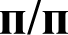 Тема урокаКоличество часовКоличество часовКоличество часовДата изученияДата изученияВиды, формы контроля№Тема урокавсегоконтрольныеработыпрактическиеработыДата изученияДата изученияВиды, формы контроля110001.0901.09Устный oпpoc;2Знакомство с культурно- историческим наследием России, великие люди и события: образы Александра Невского, Дмитрия Пожарского, Дмитрия Донского, Александра Суворова, Михаила Кутузова и других выдающихся защитников Отечества (по выбору)10005.0905.09Устный oпpoc;3Отражение нравственной идеи: любовь к Родине. Героическое прошлое России, тема Великой Отечественной войны в произведениях литературы.10006.0906.09Устный опрос;Устный опрос;Устный опрос;4Образ героев. Исторические страницы России.10008.0908.09Устный опрос;Устный опрос;Устный опрос;5Наше Отечество, образ родной земли в стихотворных и прозаических  произведениях писателей и поэтов XIX и XX веков. Сравнение текстов, героев10012.0912.09Устный oпpoc;Устный oпpoc;Устный oпpoc;6Тема, основная мысль, заголовок10013.0913.09Устный oпpoc;Устный oпpoc;Устный oпpoc;7Структура текста. План. Пересказ10015.0915.09Устный опрос;Устный опрос;Устный опрос;8Фольклор как народная духовная культура. Представление о многообразии видов фольклора: словесный, музыкальный, обрядовый (календарный).01019.0919.09Контрольная работа;Контрольная работа;Контрольная работа;9Понимание культурного значения фольклора для появления художественной литературы. Обобщение представлений о малых жанрах фольклора.10120.0920.09Письменныйконтроль;Самооценка с использованием "Оценочного листа";Письменныйконтроль;Самооценка с использованием "Оценочного листа";Письменныйконтроль;Самооценка с использованием "Оценочного листа";10Сказочники. Собиратели фольклора (А. Н. Афанасьев, В. И. Даль). Углубление представлений о видах сказок: о животных, бытовые, волшебные. Отражение в произведениях фольклора нравственных ценностей, быта и культуры народов мира.10022.0922.09Устный oпpoc;Устный oпpoc;Устный oпpoc;11Расширение представлений о былине как эпической песне о героическом событии. Герой былины — защитник страны. Образы русских богатырей: Ильи Муромца, Алёши Поповича,  Добрыни Никитича 10026.0926.09Устный опрос;Устный опрос;12Средства художественной выразительности в былине: устойчивые выражения, повторы, гипербола. Устаревшие слова, их место в былине и представление в современной лексике. Народные былинно- сказочные темы в творчестве В. М. Васнецова10027.0927.09Устный oпpoc;Устный oпpoc;13Фольклор как народная духовная культура. Сравнение. Эпитет.  Олицетворение. Метафора. Лирика. Образ. Средства художественной выразительности в былине: устойчивые выражения, повторы, гипербола. Устаревшие слова, их место в былине и представление в современной лексике10029.0929.09Устный опрос;Устный опрос;14Фольклор как народная духовная культура. Народные былинно- сказочные темы в творчестве В. М. Васнецова10003.1003.10Устный опрос;Устный опрос;15Фольклор как народная духовная культура. Пересказ краткий.  Иллюстрирование10004.1004.10Устный oпpoc;Устный oпpoc;16Картины природы в лирических произведениях А. С. Пушкина.10006.1006.10Устный опрос;Устный опрос;17Углубление представления о средствах художественной выразительности в стихотворном произведении 10010.1010.10Устный oпpoc;Устный oпpoc;18Расширение представления о литературных сказках А. С.	Пушкина в стихах:«Сказка о мёртвой царевне и о семи богатырях».  Фольклорная основа авторской сказки. 10011.1011.10Устный опрос;Устный опрос;19Положительные и отрицательные герои, волшебные помощники, язык авторской сказки. Выборочный пересказ10013.1013.10Устный опрос;Устный опрос;20Описание героев.  Характеристика.  Отношение автора к героям.10017.1017.10Устный oпpoc;Устный oпpoc;21Смысл сказки. Повторы. Метафоры, другие средства выразительности10018.1018.10Устный опрос;Устный опрос;22Положительные и отрицательные герои, волшебные помощники, язык авторской сказки. 10020.1020.10Устный опрос;Устный опрос;23Сюжет. Эпизод. Смысловые части10024.1024.10Устный oпpoc;Устный oпpoc;24Различные виды плана01025.1025.10Контрольная раотаКонтрольная раота25Фольклорная основа авторской сказки. Тема. Идея. Заголовок10027.1027.10Устный oпpoc;Устный oпpoc;26Иллюстрации. Авторы иллюстраций10107.1107.11Практическая работа;Практическая работа;27Представление о басне как лироэпическом жанре.10008.1108.11Устный опрос;Устный опрос;28Расширение круга чтения басен на примере произведений А. И. Крылова, И. И. Хемницера, Л. Н. Толстого и других баснописцев.10010.1110.11Устный oпpoc;Устный oпpoc;29Басни стихотворные и прозаические. Развитие событий в басне, её герои (положительные, отрицательные)10014.1114.11Устный oпpoc;Устный oпpoc;30Аллегория в баснях.  Сравнение басен: назначение, темы и герои, особенности языка10015.1115.11Устный oпpoc;Устный oпpoc;31Лирические произведения М.Ю.	Лермонтова: средства художественной выразительности (сравнение, эпитет, олицетворение); рифма, ритм.10017.1117.11Устный опрос;32Строфа как элемент композиции стихотворения. Переносное значение слов в метафоре. Метафора в стихотворениях М. Ю. Лермонтова10021.1121.11Устный oпpoc;33Лирические произведения М.Ю.	Лермонтова. Анализ лексики10022.1122.11Устный oпpoc;34Лирические произведения М. Ю.	Лермонтова.  Тема и главная мысль (идея) произведения10024.1124.11Устный oпpoc;35Расширение представлений о героях литературных сказок (произведения М. Ю. Лермонтова).10028.1128.11Устный oпpoc;36.Расширение представлений о героях литературных сказок (произведения П. П. Ершова).10029.11Устный oпpoc;Устный oпpoc;37Расширение представлений о героях литературных сказок (произведения П. П. Бажова, С. Т. Аксакова).10001.12Устный oпpoc;Устный oпpoc;38Связь литературной сказки с фольклорной: народная речь — особенность авторской сказки.10005.12Устный oпpoc;Устный oпpoc;39Иллюстрации в сказке: назначение, особенности10106.12Самооценка с использованием "Оценочного листа";Самооценка с использованием "Оценочного листа";40Связь литературной сказки с фольклорной: народная речь — особенность авторской сказки.10008.12Устный oпpoc;Устный oпpoc;41Связь литературной сказки с фольклорной: народная речь — особенность авторской сказки.10012.12Устный oпpoc;Устный oпpoc;42Лирика, лирические произведения как описание в стихотворной форме чувств поэта, связанное с наблюдениями,  описаниями природы.10013.12Устный опрос;Устный опрос;43Анализ текста. Иллюстрации.10015.12Устный опрос;Устный опрос;44Расширение круга чтения лирических произведений поэтов XIX века: В. А. Жуковский, Е. А. Баратынский, Ф. И. Тютчев, А. А.	Фет, Н. А Некрасов.10019.12Устный oпpoc;Устный oпpoc;45Темы стихотворных произведений, герой лирического произведения.  Авторские приёмы создания художественного образа в лирике.10020.12Устный oпpoc;Устный oпpoc;46Углубление представлений о средствах выразительности в произведениях лирики: эпитеты, синонимы, антонимы, сравнения, олицетворения, метафоры.01022.12Контрольная работаКонтрольная работа47Расширение представлений о творчестве Л. Н. Толстого: рассказ (художественный и научно-познавательный), сказки, басни, быль.10026.12Устный опрос;Устный опрос;48Первоначальное представление о повести как эпическом жанре.10027.12Устный oпpoc;Устный oпpoc;49Значение реальных жизненных ситуаций в создании рассказа, повести. Отрывки из автобиографической повести Л. Н.	Толстого «Детство».10010.01Устный oпpoc;Устный oпpoc;50Углубление представлений об особенностях  художественного текста-описания: пейзаж, портрет героя, интерьер. Примеры текста-рассуждения в рассказах Л. Н. Толстого10012.01Устный oпpoc;Устный oпpoc;51Заголовок Содержание произведения План10016.01Устный oпpoc;Устный oпpoc;52Виды рассказа рассказ (художественный и научно-познавательный), сказки, басни, быль. Сравнение по структуре, содержанию10017.01Устный oпpoc;Устный oпpoc;53Анализ героев. Читатель, автор, герой10019.01Устный oпpoc;Устный oпpoc;54Расширение круга чтения лирических произведений поэтов XX века: И. А.  Бунин, А. А.	Блок, К. Д. Бальмонт, М. И. Цветаева.10023.01Устный oпpoc;Устный oпpoc;55Темы стихотворных произведений, герой лирического произведения.10024.01Устный oпpoc;Устный oпpoc;56Авторские приёмы создания художественного образа в лирике. 10026.01Устный опрос;Устный опрос;57Углубление представлений о взаимоотношениях человека и животных, защита и охрана природы — тема произведений  литературы.10030.01Устный oпpoc;Устный oпpoc;58Расширение круга чтения на примере произведений А. И. Куприна, В. П. Астафьева, К. Г. Паустовского, М. М. Пришвина10031.01Устный oпpoc;Устный oпpoc;59Расширение круга чтения.  Любимые произведения. Аннотации. Рассказ10002.02Устный oпpoc; Устный oпpoc; 60Иллюстрации и репродукции. Описание10006.02Письменныйконтроль;Письменныйконтроль;61Анализ и сравнение текстов (герои, сюжет) А. И.	Куприна, В. П. Астафьева, К. Г. Паустовского, М. М. Пришвина10007.02Устный oпpoc;Устный oпpoc;62Тема, основная мысль (идея). Заголовок. Характеристика героев.10009.02Устный oпpoc;Устный oпpoc;63Автор, герой, читатель10013.02Устный опрос;Устный опрос;64Разные виды пересказа, цель, структура10014.02Устный опрос;Устный опрос;65Литературный герой, персонаж, характер10016.02Устный oпpoc;Устный oпpoc;66Эпизод, смысловые части Композиция. Иллюстрации10020.02Устный опрос;Устный опрос;67Тема охраны природы в произведениях. Смысл. Нравственные ценности10121.02Устный oпpoc;Устный oпpoc;68Расширение тематики произведений о детях, их жизни, играх и занятиях, взаимоотношениях со взрослыми и сверстниками (на примере содержания произведений А. П.Чехова, Б. С. Житкова, Н. Е.Гарина- Михайловского и др.)10023.02Устный oпpoc;Устный oпpoc;69 Словесный портрет героя как его характеристика. Авторский способ выражения главной мысли. Основные события сюжета. Авторское отношение к героям, лексика, сюжет10027.02Устный oпpoc;Устный oпpoc;70Авторский способ выражения главной мысли. Рассказ о героях. Построение высказывания. Анализ10028.02Устный oпpoc;Устный oпpoc;71Номинативный план.  Вопросный план10002.03Устный oпpoc;Устный oпpoc;72Основные события сюжета. Характеристика героев, описание10006.03Устный oпpoc;Устный oпpoc;73Прогнозирование по заголовку10007.03Устный oпpoc;Устный oпpoc;74Портреты героев. Иллюстрирование. Работа с информацией в тексте.  Выборочное чтение10009.03Устный oпpoc;Устный oпpoc;75Сюжет. Последовательность событий10013.03Устный опрос;Устный опрос;76Эпизод, смысловые части. Композиция10014.03Устный oпpoc;Устный oпpoc;77Упражнение в составлении вопросов (в том числе  проблемных) к  произведению10116.03Практическая работа;Практическая работа;78Подробное и краткое описание на основе текста.01020.03Контрольная работаКонтрольная работа79Составление вопросов по тексту. Главная и второстепенная информация10021.03Устный oпpoc;Устный oпpoc;80Произведений о детях, их жизни, играх и занятиях, взаимоотношениях со взрослыми и сверстниками.  Формирование нравственных ценностей и позиций10023.03Устный oпpoc;Устный oпpoc;81Знакомство с новым жанром — пьесой- сказкой.10003.04Устный oпpoc;Устный oпpoc;82Пьеса — произведение литературы и театрального искусства.10004.04Устный опрос;Устный опрос;83Понятия: пьеса, действие, персонажи, диалог, ремарка, реплика10006.04Устный oпpoc;Устный oпpoc;84Анализ действующих лиц, обсуждение проблем.  Структура пьесы. Особенности10010.04Устный oпpoc;Устный oпpoc;85Расширение круга чтения юмористических произведений на примере рассказов В. Ю. Драгунского, Н. Н. Носова,  В. В.Голявкина, М.М.	Зощенко.10011.04Устный oпpoc;Устный oпpoc;86Герои юмористических произведений. Характеристика, описание. Анализ10013.04Устный oпpoc;Устный oпpoc;87Понятие юмора. Юмор в жизни и произведениях художественной литературы10017.04Устный oпpoc;Устный oпpoc;88Расширение круга чтения произведений зарубежных писателей. Литературные сказки Ш. Пeppo, X.-K. Андерсена, братьев Гримм.10018.04Устный опрос;Устный опрос;89Приключенческая литература: произведения Дж. Свифта, Марка Твена10020.04Устный oпpoc;Устный oпpoc;90Особенности приключенческой литературы. Работа с дополнительной информацией, смысловые части, выбор отрывков из текста по цели10024.04Устный oпpoc;Устный oпpoc;91Тема. Идея. Заголовок.  Содержание произведения. Эпизод, смысловые части. Анализ текста10025.04Устный oпpoc;Устный oпpoc;92Работа с текстом произведения (характеристика героя): нахождение описания героя, определение взаимосвязи между поступками героев, сравнивание героев по аналогии или по контрасту, оценка поступков героев10027.04Устный опрос;Устный опрос;93Работа с текстовой и иллюстративной информацией.10104.05Практическая работа;Практическая работа;94Виды информации в книге: научная, художественная, её справочно- иллюстративный материал.10008.05Практическая работа;Практическая работа;95Типы книг (изданий): книга- произведение, книга- сборник, собрание сочинений, периодическая печать, справочные издания.10011.05Устный опрос;Устный опрос;96Работа с источниками периодической печати10015.05Устный oпpoc; Устный oпpoc; 97Задачи библиографической литературы10016.05Устный oпpoc;Устный oпpoc;98О Родине, героические страницы истории. Произведения о Родине 10018.05Устный oпpoc;Устный oпpoc;99Подготовка информации о малой родине. Чтение текстов об историческом прошлом 01022.05Контрольная работаКонтрольная работа100Творчество великих поэтов и писателей.  Вспоминаем 10023.05Устный oпpoc;Устный oпpoc;101Любимые стихи. Чтение наизусть. Выразительное чтение. 10025.05Устный oпpoc;Устный oпpoc;102Произведения любимых писателей. Составление устных высказываний.  Аргументирование.10029.05Устный oпpoc;Устный oпpoc;ОБЩЕЕ КОЛИЧЕСТВО ЧАСОВ ПО ПРОГРАММЕОБЩЕЕ КОЛИЧЕСТВО ЧАСОВ ПО ПРОГРАММЕ10206666